Exercice 1 la représentation graphique  de  dans un repère orthonormé  1)a)Dresser le tableau de variation de  .b) Etudier la position relative de par rapport à la droite ∆ d’équation c) Construire  dans le repère On désigne par  la représentation graphique  de  dans le repère orthonormé  a)Montrer que  est une fonction paire b) Vérifier que pour tout   on a :c) Tracer alors  dans le même repère d) En déduire   Exercice  2Le plan est rapporté à un repère orthonormé (unité 2 cm)Soit C   le cercle de centre A et passant par B1)a)Calculer le rayon de Cb) Donner une équation cartésienne de C   c) Verifier que (BC) est tangente à Cd) Déterminer l’équation réduite  de la deuxième tangente à C   passant par C.2) Déterminer en cm² l’aire du cercle C   a prés et l’aire du tringle ABC.3) Soit h l’homothétie de centre C et de rapport 𝓀  donné (𝓀 non nul)On note C ’  l’image de C  par h  .Montrer que (BC) tangente à C’ Site web : http://www.matheleve.net/Email1 :contact@matheleve.netEmail2 :matheleve@gmail.com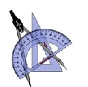 Lycée Ali Bourguiba Bembla    2 ème  Sc 3Samedi 19-05-2012 Chortani Atef